Rochel                            	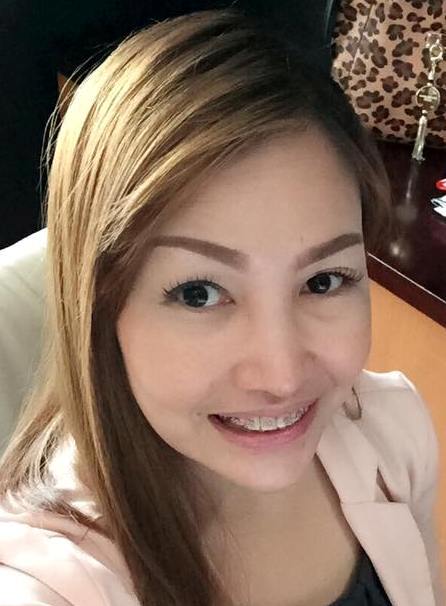 E-Mail:  Rochelle.368654@2freemail.comUAE CAREER OBJECTIVES    Secure a position that will enable me to use my strong communication & organizational skills, customer service background and my ability to work well with people. I want to be part of the success in an environment of growth and excellence. I am seeking a company where I can use my experience and can use my skills to grow and expand the company.CORE QUALIFICATIONSWORK EXPERIENCECORPORATE EXECUTIVE TURRINO ADVERTISING L.L.C. (Part of Zulekha Healthcare Group)Sharjah, United Arab EmiratesMarch 15.2012 – Till present      Job Profile: Coordinate with the client works, meetings and all required jobs. Coordinates and Executes timely and accurate collection of client’s accounts, including calling up clients for payments.Handles inquiries from clients on outstanding balances, statement of accounts and payment issues.Encodes and inputs client’s Invoices in the companies’ own database and updates it daily.Negotiate to the Media Personnel and Supplier Representative.  Handling the office accounts such as Preparing of invoices & statement of accounts.Following up on payments according to credit period.In charge of all Local Purchase Order / Release Order / Estimates and Media Ads Documents. Use specific programs like Microsoft Word®, Excel®, PowerPoint or Access® Answer phone calls from clients etc. VINCARE PHARMACEUTICAL COMPANY (Receptionist and Administrative Staff) July 12, 2008 to April 27, 2010 Making daily reports and Updating files.Assigned to Manage the Attendance and In/Out of the Employees.Taking care of the Schedules, Incoming Calls, and other office Related Works.Multitasking, releasing the Orders needed by Medical Representative.Making Inventory of the Items we have in the Stock Room.Checking all Expiration is a must for the Medicine that we have in the Stock Room.Updating Medical Representative for Scheduling Doctors for any Free Medical Test.Making PO’s for the suppliers for Items needed.Updating MedRep’s For New Supplies that we have on stocks and out of stocks.        Organized and maintain forms and office stationery required for front desk activity.Schedule appointments, organized overflowing paper documents and distribute required information. INTERPERSONAL SKILLSExperienced in team-oriented projects and presentationsExcellent in Customer Service / Communication. Good in working with deadlines, motivating others and taking responsibilityWell organized and able to handle multiple priorities with excellent communication skills and analytical abilities.Can worked/socialized in different nationalities as experienced in working two different countries               ( Japan and United Arab Emirates)COMPUTER SKILLSPERSONAL PROFILEREFERENCES                        Available Upon Request.Administrative/Secretarial TasksInvoice PreparationCheque PreparationBilling, Purchasing, Encoding/ProcessingAccounts Receivable AdministrationBasic Accounting Tasks/ Payroll AdministrationClient’s Relation/Customer Service Basic Knowledge on Leave and Gratuity ComputationPackages:MS Office MS ExcelMS Power Point  Internet & EmailOutlook Date of Birth:Age:Place of Birth: April 30, 1977 36 Philippines	Religion:Language:Nationality:College LevelMarital Status:  Roman Catholic English , Tagalog Filipino Butuan Doctors College/ BSN Married